STRÓJ GALOWYUCZNIÓW SZKOŁY PODSTAWOWEJ NR 203 W WARSZAWIEStrój galowy obowiązuje:W czasie rozpoczęcia i zakończenia roku szkolnegoW uroczyste dni apelowe, uroczystości szkolnePodczas reprezentowania szkoły na zewnątrzPodczas świąt państwowychInne w/g Zarządzeń Dyrektora 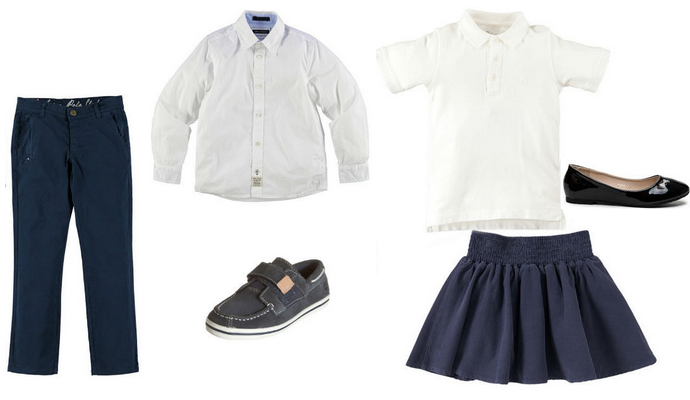 Dla dziewcząt:Biała bluzka koszulowa z kołnierzykiemKrawat z logo szkołySpódniczka w kolorze czarnym lub granatowymCzarne lub granatowe spodnieRajstopy w kolorze białym lub cielistymDla chłopców:Biała koszula z kołnierzykiemKrawat z logo szkołySpodnie czarne lub granatowe z materiału, buty wizytowe lub pasujące do strojuStrój powinien być czysty, schludny i wyprasowany.